BMEMF           Border Marches Early Music ForumBMEMF exists to promote the making and enjoyment of early musicBMEMF brings together listeners and performers, instrument makers and players, dancers, singers, teachers and pupils, amateurs and professionals, throughout the Border MarchesBMEMF organises one-day workshops with professional tutors, covering a span of interests and levels of abilityBMEMF works closely with other Early Music groups – for example in combined workshopsBMEMF publishes a quarterly newsletter with news and reviews, articles, letters, trade display and members’ advertisements, along with details of forthcoming workshops and an event diary for the region and beyondBMEMF has a website (www.bmemf.org.uk) with up-to-date information on workshops and other events, downloadable forms, useful links, details of our music library and moreBMEMF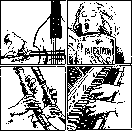 Border Early Music Forumwww.bmemf.org.ukFor everyone in the English and Welshborder counties who is interested inthe music, dance and instrumentsof the mediaeval, renaissance, baroqueand early classical periods.Registered Charity No 512160